WIGGINTON PARISH COUNCIL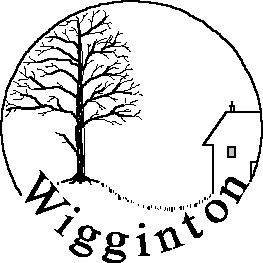 www.wiggintonhertspc.org.ukParish Clerk:		Sharon O’Sullivan			Mob: 07954 586308		      	wiggintonpcclerk@gmail.com_____________________________________________________________________________________________Notice of Meeting of Wigginton Parish CouncilDear Councillor,Notice is hereby given that a Meeting of Wigginton Parish Council will be held at the Village Hall, Wigginton, on Tuesday 18th September 2018 at 8 pm for the purpose of transacting the business set out in the agenda below and you are hereby summoned to attend.Sharon O’Sullivan, Clerk to the Parish Council12th September 2018Meeting of Wigginton Parish CouncilTuesday 18th September 2018, 8pm in the Village HallBUSINESS TO BE TRANSACTEDApologies	Declarations of interest by MembersResignation and Councillor Vacancy                                                                   10 MinsElection of Vice-Chair                                                                                              5 MinsApproval and signing of the MinutesOf the Annual Parish Meeting on 25th April 20185.2 Of the Meeting of the Parish Council on Tuesday 17th July 2018		5.3 Of the Special Planning Meeting on Tuesday 21st August 2018	                       10 Mins                                                                                                                                 Public ParticipationClerk’s Report/Village Warden’s ReportElections 2019						                                   10 MinsMatters arising from the Minutes:						    	30 Mins6.1 Agreed actions outstanding from July and August meeting not on the agenda6.2 Village shop6.3 MUGA at St Bart’s School6.4 GDPR6.5 Defibrillator and resuscitation awareness6.6 Play area replacement update    6.6.1. Tesco grant    6.6.2.  Waitrose6.7 Crime in Wigginton – HPCC response6.8 Parking – update on monitoring6.8 Update on investigation to move footpath/costs6.9 Update on table tennis table removal and re-siting of picnic tables6.10 RemembranceFinance										20 MinsBalances, cheques for payment Planning    	                                                                                                         15 Mins10.1   DBC decisions on planning applications:                                                        4/01329/18/LDPCherry Tree Farm, Chesham Road, Wigginton, Tring, HP23 6JG – Granted4/01903/18/DRC - ConditionsCommunity Shop, Sports Field, Chesham Road, Wigginton, Tring HP23 6HT - Granted10.2   Planning applications to be considered:Correspondence                                                                                                       5 Mins9.1.  Letter from Wick Road resident/s unsigned. 9.2   Battle of Britain Service at St Bartholomew’s ChurchItems for discussion:								20 Mins10.1Green Spaces  10.1.1 Dog fouling - Providing disposal bags.10.1.2 Litter Pick – Sept/October10.1.3 Pitch Hire/Lining and Repair of goal post10.1.4 Cutting of brambles on Recreation Ground10.2 Highways and Footpaths             10.2.1 Missing sign on Oddy Hill	10.2.2. Grit Application            10.2.3 Flowers at Village Signs10.3 Transport10.4 Communication10.5 Village HallWebsiteUpdate on progress of Ideas for the next 5 years and the Village SurveyAny Other Business									0 MinsSharon O’Sullivan, Clerk to the Parish Council12th September 20184/02081/18/FHANetherby Grange, Heath End, Berkhamsted, HP4 3UFTwo storey side extension4/02201/18/ROCAshleigh, Tinkers Lane, Wigginton, Tring, HP23 6JBVariation of Condition 2 (approved plans) attached to planning permission 4/03196/17/FHA (Part demolition of existing dwelling and outbuildings.  Construction of single storey infill extensions to front and rear, roof alterations and construction of a new garage.